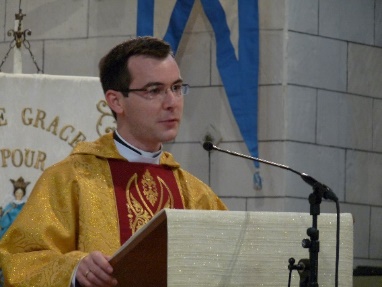 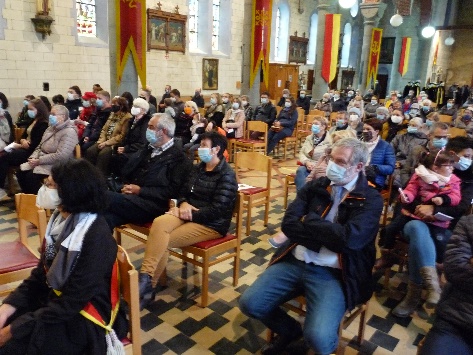        Prémices     de l’abbé Quentin Collin                        Ce dimanche 4 octobre,                          l’abbé Quentin Collin,                                           ordonné prêtre le 13 septembre dernier,                                          célèbre sa première messe chez nous.                                          L’église Saint-Nicolas de Habay-la-Neuve est trop petite pour une fois.C’est l’église paroissiale de Quentin, enfant du pays, que tout le monde tutoie.Il y a été baptisé, il y a prononcé sa profession de foi et il y a été confirmé.A son tour, il va baptiser. Il l’a fait pour son neveu Yvan, 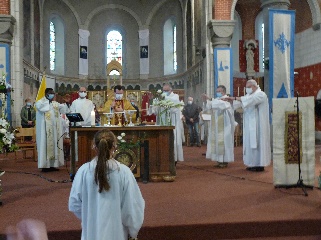 ici présent dans son landau.A son tour, il va porter au monde la Bonne Nouvelle de l’évangile.Il l’a déjà fait dans ses classes, comme instituteur.A son tour, il va consacrer et partager le Pain de Vie…           La vive reconnaissance qu’il exprime 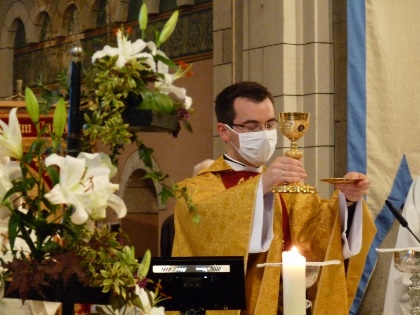            à l’égard de notre Doyen est très touchante.            « Vous avez été à tout moment sur mon chemin… »             Notre jeune prêtre a également remercié                                                                       la communauté paroissiale qui, selon lui,                             a influencé son choix de vie.                                                                 « Sans vous, sans toi également, ma chère grand-maman,                                                                                 je ne serais pas ici aujourd’hui. »                                                         Quentin fait pleuvoir une averse de mercis sur l’assemblée.                  Notre doyen l’avait fait dans son mot d’accueil 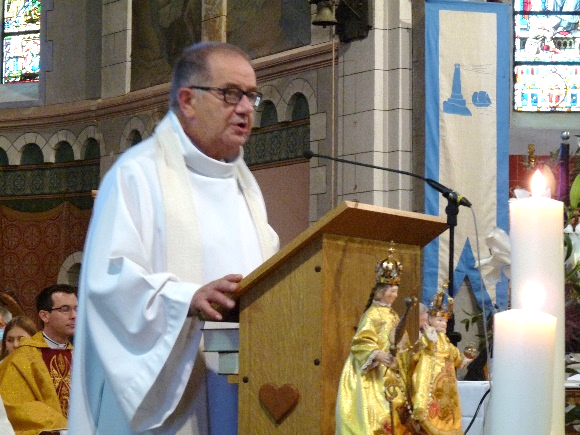                   à l’égard de toutes les personnes                   et de tous les groupes présents.                  Nous remercions les parents 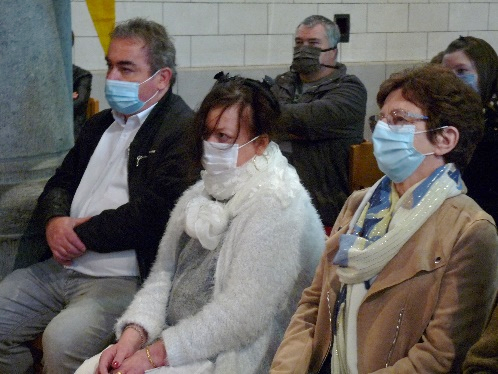                   pour leur cadeau très précieux,                  présent vivant, leur Quentin !                …« Au revoir, Quentin !             Bonjour, Monsieur l’abbé Collin ! »Ainsi conclut M Serge Bodeux, bourgmestre de Habay.Ainsi pourrait-on conclure cette belle fête.Reste avec nous, cher Quentin, tout autrement mais réellement, d’une présence de cœur et d’esprit,« Ministre » du Seigneur, « Serviteur », tu l’as toujours été.Tu l’es davantage encore aujourd’hui. Avec Samuel, tu redis : « Parle, Seigneur, ton serviteur écoute ! » ( 1e lecture 1 Sam 3,10 )Quentin sera serviteur à Rochefort, 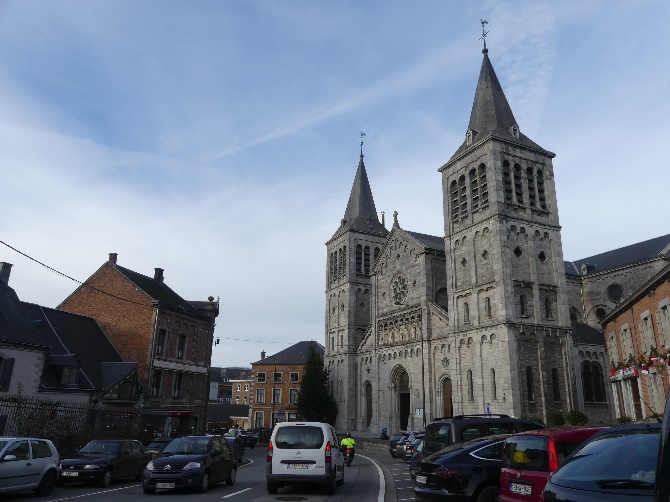 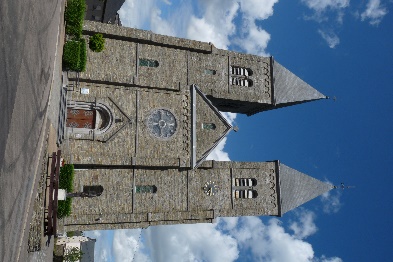 en tant que vicaire dominical.Signe du ciel : voyez combien l’église de Habay-la-Neuveet celle de Rochefort se ressemblent !Pourra-t-il revenir chaque semaine de Paris où il est appelé à poursuivre ses études ?Heureux sommes-nous d’avoir participé à tes prémices, cher Quentin ! Nos masques ne pouvaient cacher notre bonheur débordant et nous empêcher d’applaudir avec ardeur !                                                                                              Robert Lemaire, frère Mariste